Publicado en  el 31/01/2017 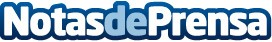 Extremadura ha conseguido en 2016 una tasa de abandono escolar del 20,42 % y representa la cifra más baja de la historia La Consejería de Educación y Empleo considera que los programas desarrollados por la Junta son los que han permitido esta reducción y una mejora en el aprendizaje y en el rendimiento de los alumnosDatos de contacto:Nota de prensa publicada en: https://www.notasdeprensa.es/extremadura-ha-conseguido-en-2016-una-tasa-de Categorias: Educación Extremadura http://www.notasdeprensa.es